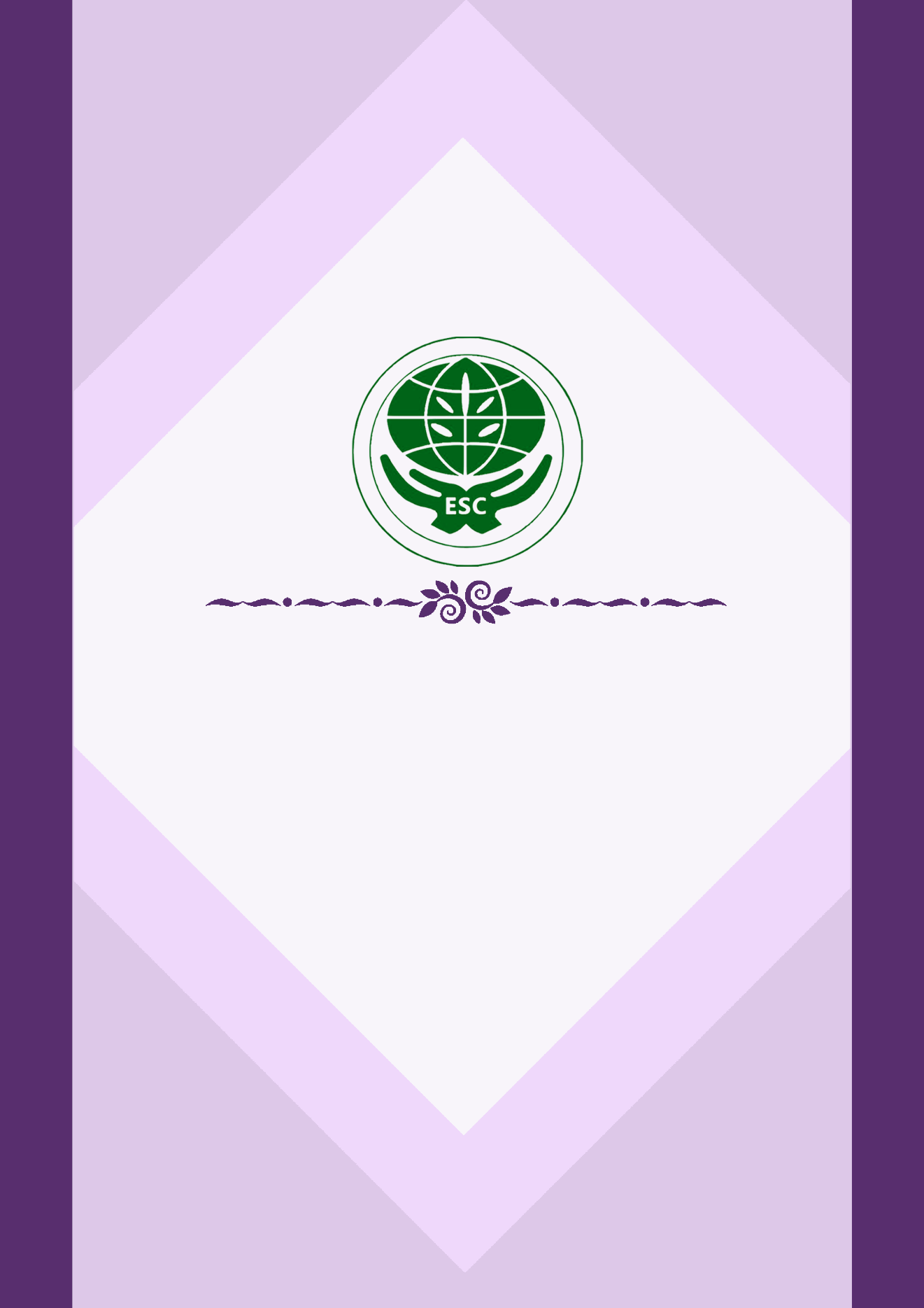 中国生态学学会微生物生态专业委员会2017年学术年会第一轮通知中国生态学学会微生物生态专业委员会定于2017年10月20-23日在北京召开2017年学术年会。会议由本专业委员会主办，清华大学等单位承办。会议将邀请多位国内外科学院和工程院院士（焦念志，James M. Tiedje，Edward F. DeLong，David Stahl，Bruce Rittmann，Lisa Alvarez-Cohen等）和微生物生态学著名专家，围绕微生物生态领域的热门议题进行大会报告，介绍该领域各方面的最新研究进展和发展趋势。热忱欢迎全国各相关高等院校、科研院所的同仁们积极参会，一起分享自己的研究成果、研讨微生物生态学的新问题、新方法、新技术、新进展，共同推进本学科的繁荣和进步！同时，会议也热忱欢迎微生物生态相关企业的加入，积极展示其最新技术和产品。现将有关事项通知如下：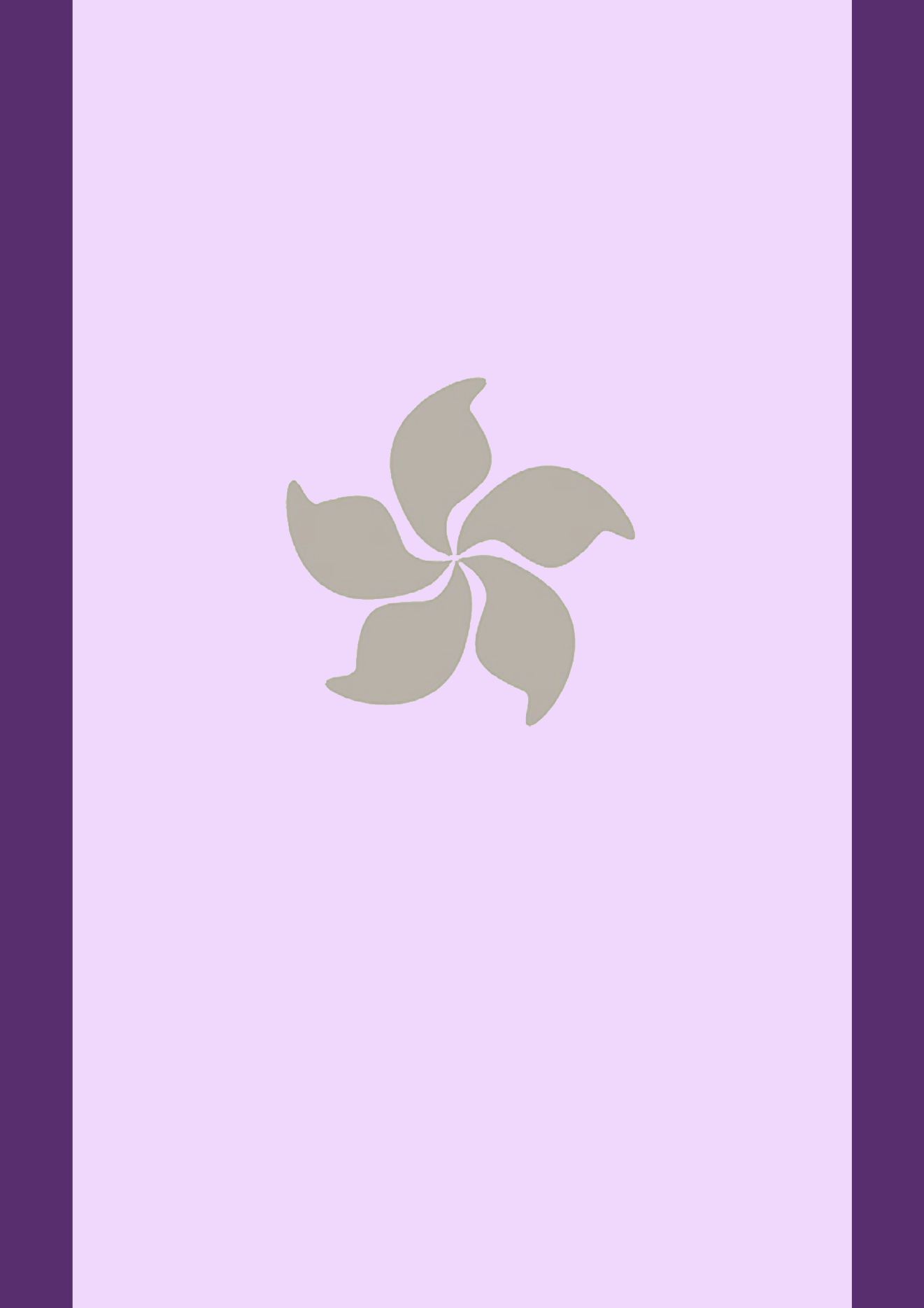 会议主题大师 大作 大道 —— 执生命之至微 致生态之至美主要议题1. 詹姆斯·迪杰国际论坛（开放主题，英文交流）2. 微生物生态学理论与方法3. 自然环境中的微生物生态学过程与原理4. 工程系统中的微生物生态学过程与原理5. 废弃物资源化利用和环境修复理论与技术6. 中国环境基因组学青年学者论坛举办单位主办• 中国生态学学会微生物生态专业委员会承办• 清华大学协办•  中国科学院环境生物技术重点实验室日程安排10月20日• 注册、开幕式、大会主题报告（美国科学院院士Edward F. DeLong）10月21日•  周集中微生物生态奖、微生物生态青年科技创新奖颁奖仪式、大会/分会报告、国际微生物生态学学会高层见面会10月21日晚宴• Tiedje’s night、詹姆斯·迪杰报告——Road to success10月22日• 大会/分会报告、ISME J杂志主编见面会10月23日上午• 大会报告、闭幕式10月23日下午 • 写作训练——如何在ISME J上发表论文？会议及住宿地点北京市九华山庄会议中心参会费用注册费• 一般代表，2000元/人；学生代表，1500元/人；企业代表，3000元/人金牌企业展位• 50000元/个企业展位• 10000元/个注册费含会务费、资料费、餐费；交通费和住宿费自理。企业参展、赞助等事宜请于2017年9月15日前与会务组联系。大会/分会报告及论文摘要征集• 大会报告仅限组委会邀请。• 分会报告及论文摘要欢迎参会代表积极参与分会口头报告及海报展示，并提交摘要。会议将编辑《中国生态学会微生物生态专业委员会2017年学术年会报告论文及摘要集》；会议论文及摘要格式请参照《环境科学》投稿要求。• 截止日期分会报告报名，2017年8月15日分会海报，论文及摘要，2017年9月15日2017年度“周集中微生物生态奖”征集周集中微生物生态奖旨在表彰中年学者（获得博士学位10-20年之间）在本领域理论与技术方面进行创新性、开拓性研究，取得杰出成就，该奖项评选条件、办法及额度等具体问题将在会议第二轮通知中发布。获得该奖项的学者须在本次会议上做学术报告。2017年度“微生物生态青年科技创新奖”征集微生物生态青年科技创新奖旨在鼓励青年学者（博士后、中级和副高级职称科研科研人员）在本领域理论与技术方面进行创新性、开拓性研究，该奖项评选条件、办法及额度等具体问题将在会议第二轮通知中发布。获得该奖项的青年学者须在本次会议上做学术报告。会议联系方式官方E-mail • microecology2017@126.com 联系人 •  齐琪，010-62796745，188-1178-1636程静敏，010-62796745，185-1402-8215杨云锋，010-62784692邓，010-62840082附件1. 参会回执表2. 摘要模板中国生态学学会微生物生态专业委员会2017年5月24日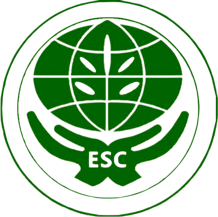 *：申请分会报告的专家需向组委会同时提交个人简历及报告摘要。**：申请海报展示的专家需向组委会提交报告摘要***：本次会议酒店住宿有双床房（双人合住，360元/间.晚两人）和大床房（单人，360元/间.晚）两种房型供选择，由于酒店大床房数量有限，住宿安排根据报名回执先后顺序安排，后面报名的将按双床房安排住宿，请大家谅解。请于7月15日前将回执发送至：microecology2016@126.com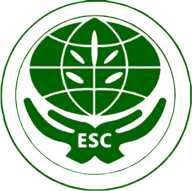 1. 会议论文模板请参照《环境科学》投稿要求。2. 摘要格式要求如下: （1）请根据主要议题内容范围提交论文摘要（Word 文件）;（2）摘要包括题目、作者姓名（姓名间用逗号相隔）、单位、通讯作者E-mail、摘要正文、关键词等（按上述顺序列出，不多于300字）；（3）摘要语言：中文或英文;（4）摘要字体：宋体、Times New Roman，小四字体。 （5）摘要模版如下:标题张叁1, 李斯2*, Ermazi Wang1(作者)(1. XX大学***学院, 北京100084;  2. XXXX大学****系, 广州512345)*通讯作者, E-mail：摘要：约250字关键词：XX，###姓  名性  别年  龄年  龄职  称职务工作单位通讯地址邮  编邮  编E-mail联系电话联系电话参会形式□大会报告 □分会报告*  □海报展示**  □只参加会议□大会报告 □分会报告*  □海报展示**  □只参加会议□大会报告 □分会报告*  □海报展示**  □只参加会议□大会报告 □分会报告*  □海报展示**  □只参加会议□大会报告 □分会报告*  □海报展示**  □只参加会议□大会报告 □分会报告*  □海报展示**  □只参加会议提交论文摘要□是        □否□是        □否□是        □否□是        □否□是        □否□是        □否报告或摘要题目是否有家属参会□有        □无□有        □无□有        □无□有        □无□有        □无□有        □无是否安排住宿***□是     □否可否合住可否合住可否合住□可     □否□可     □否备注